Vermisst werden: 6 Fledermäuse, 4 Ratten und 5 Spinnen.Bitte helft mir!!! Die Vampirin	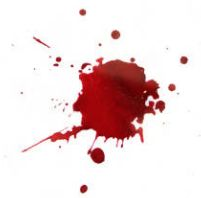 ___________________________________________________________________________________________________1. Fledermaus: Vampire haben kein Sp ........... bild. Gehe dahin, wo ein Vampir nicht sehen kann, um dieses Rätsel zu lösen. Was ist der Text?__________________________________________________________________________________________________________________________________________________________________________2. Fledermaus: - Wieviele Zähne hat eine Fledermaus?a) 8 Zähne  				(   )b) 32 bis 38 Zähne  			(   )c) 28 – 32 Zähne wie ein Mensch	(   )____________________________________________________________________________________________________3. Fledermaus: Wer hat Bücher über Vampirschwestern geschrieben?__________________________________________________________________________________________________________________________________________________4. Fledermaus: - Von welchem Tier ist dieses Skelett?   		________________________________________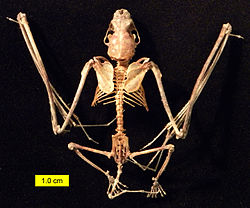 ____________________________________________________________________________________________________5. Fledermaus: Was hat der Vampir aus dem Buch „Der kleine Gruselshop“ verloren? ___________________________________________________________________________________________________________________________________________6. Fledermaus: Wieviele Insekten verspeist eine Zwergfledermaus, dieses fiese Viech, pro Nacht?___________________________________________________________________________________________________________________________________________1. Ratte:  Womit kocht Sophie Hale? _____________________________________________________________________________________________________________________________________________2. Ratte: Was für ein Tier ist der „Held der Unterwelt“ und wie heißt er?________________________________________________3. Ratte: Die Vampirin will mich immer mit Blut füttern. Dabei mag ich das gar nicht? Was fresse ich am liebsten?Suche bei Xbp 3 nach Rattenbüchern. ______________________________________________________________________________________________________________________________________________________4. Ratte: Wie heißt der erste Teil von Jack Henseleit: Echt böse?________________________________________________________________________________________________________________________________________________________1. Spinne: - Wie alt können Spinnen werden? a) Höchstens 1 Jahr  	(   )b) Bis zu 5 Jahre		(   )c) Bis zu 30 Jahre 		(   )____________________________________________________________________________________________________2. Spinne: - Was ist die erste Nahrung junger heimischer Kellerspinnen?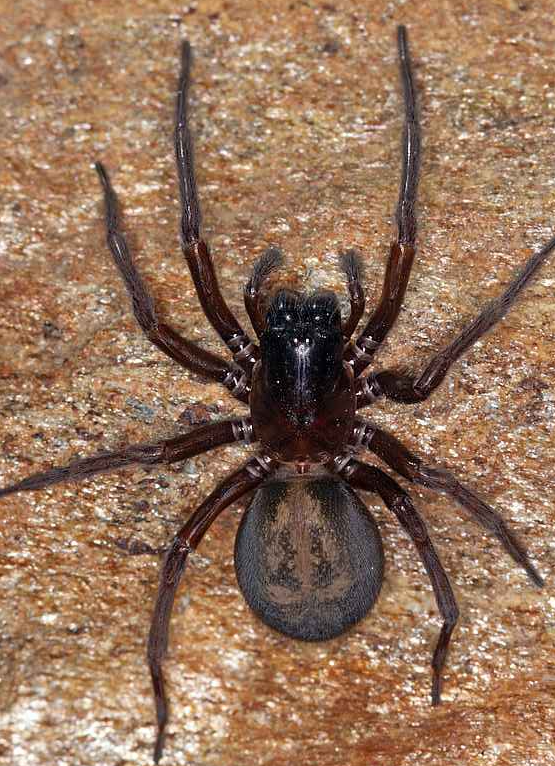 a) Ein spezieller Nährbrei, den sie von der Mutter erhalten?		(   )b) Winzige Beutetiere, die sie von der Mutter bekommen?		(   )c) Das Muttertier selbst 							(   )___________________________________________________________________________________________________3. Spinne: Das Leben Deines Haustiers hängt am seidenen Faden.(Harhar, kleiner Wortwitz ...) Welches Reiseziel wird im Buch „Leben am seidenen Faden“ auf Seite 37 oben genannt?_____________________________________________________________________________________________________________________________________________________4. Spinne: Wie heißt der 5. Band der Serie „Survival“ von Andreas Schlüter?___________________________________________________________________________________________________________________________________________________5. Spinne: Wie heißt das Spiel: „Spinnen .............................. und Kröten ..........................................“ ?